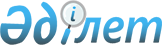 Об установлении объемов субсидий по районам и городу Уральск (в зависимости от прогнозной структуры посевных площадей) на 2016 год
					
			Утративший силу
			
			
		
					Постановление акимата Западно-Казахстанской области от 15 июля 2016 года № 215. Зарегистрировано Департаментом юстиции Западно-Казахстанской области 3 августа 2016 года № 4499. Утратило силу постановлением акимата Западно-Казахстанской области от 6 января 2017 года № 5      Сноска. Утратило силу постановлением акимата Западно-Казахстанской области от 06.01.2017 № 5 (вводится в действие со дня первого официального опубликования).

      Руководствуясь Законами Республики Казахстан от 23 января 2001 года "О местном государственном управлении и самоуправлении в Республике Казахстан", от 8 июля 2005 года "О государственном регулировании развития агропромышленного комплекса и сельских территорий", в соответствии с приказом Министра сельского хозяйства Республики Казахстан от 12 декабря 2014 года № 4-2/664 "Об утверждении Правил субсидирования развития семеноводства" (зарегистрирован в Министерстве юстиции Республики Казахстан 6 февраля 2015 года №10190) акимат Западно-Казахстанской области ПОСТАНОВЛЯЕТ:

      1. Установить объемы субсидий по районам и городу Уральск (в зависимости от прогнозной структуры посевных площадей) на 2016 год, согласно приложению к настоящему постановлению.

      2. Государственному учреждению "Управление сельского хозяйства Западно-Казахстанской области", акимам районов и города Уральска принять необходимые меры по реализации данного постановления. 

      3. Государственному учреждению "Управление сельского хозяйства Западно-Казахстанской области" (Унгарбеков М.К.) обеспечить государственную регистрацию данного постановления в органах юстиции, его официальное опубликование в информационно-правовой системе "Әділет" и в средствах массовой информации.

      4. Контроль за исполнением настоящего постановления возложить на первого заместителя акима Западно-Казахстанской области Утегулова А.К. 

      5. Настоящее постановление вводится в действие по истечении десяти календарных дней после дня его первого официального опубликования.

 Объемы субсидий по районам и городу Уральск
(в зависимости от прогнозной структуры посевных площадей) на 2016 год
					© 2012. РГП на ПХВ «Институт законодательства и правовой информации Республики Казахстан» Министерства юстиции Республики Казахстан
				
      Аким области

А. Кульгинов
Приложение к
постановлению акимата
Западно-Казахстанской области
от 15 июля 2016 года № 215№

Районы (город)

Объемы субсидий, тысяч тенге

1.

Бурлинский

13 759, 6

2.

Зеленовский

31 213, 4

3.

Сырымский

2 544, 2

4.

Таскалинский

3 942, 4

5.

Теректинский

19 604, 7

6.

Чингирлауский

2 056, 7

7.

город Уральск

1 989, 9

Итого по области

75 110,9

